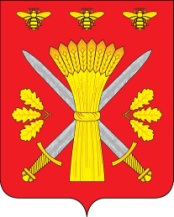 РОССИЙСКАЯ ФЕДЕРАЦИЯОРЛОВСКАЯ ОБЛАСТЬАДМИНИСТРАЦИЯ ТРОСНЯНСКОГО РАЙОНАПОСТАНОВЛЕНИЕот  23 апреля  2019 г.                                                                         № 95             с.ТроснаОб окончании отопительного сезонаНа основании Закона Российской Федерации от 27 июля 2010 года №190-ФЗ «О теплоснабжении», Постановлениея Правительства Российской Федерации от 6 мая 2011 года № 354 «О предоставлении коммунальных услуг собственникам и пользователям помещений в многоквартирных домах и жилых домов», в связи с установлением среднесуточной температуры наружного воздуха выше +8Сº п о с т а н о в л я е т:Установить срок окончания отопительного периода 2018-2019 годов на территории Троснянского района 24 апреля 2019 года.В случае понижения среднесуточной температуры воздуха ниже +8Сº производить отопление дошкольных и медицинских учреждений по заявкам руководителей.Теплоснабжающей организации (МУЖКП Троснянского района) обеспечить отключение систем центрального отопления потребителей тепловой энергии в установленные сроки и обеспечить работу местных систем горячекго водоснабжения по летней схеме.Настоящее постановление вступает в силу с момента его обнародования.Контроль за иполнением настоящего постановления возложить на заместителя Главы администрации района А. В. Фроловичева.Глава района                                                                                        А. И. Насонов